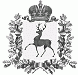 АДМИНИСТРАЦИЯ ШАРАНГСКОГО МУНИЦИПАЛЬНОГО РАЙОНАНИЖЕГОРОДСКОЙ ОБЛАСТИРАСПОРЯЖЕНИЕот 21.12.2020	N 80О выделении денежных средствВ соответствии с Положением о порядке и нормах расходования денежных средств на представительские расходы и расходы на мероприятия органов местного самоуправления Шарангского муниципального района, утвержденным решением Земского собрания Шарангского муниципального района от 19.11.2013г. №40, выделить за счет сметы расходов администрации района КОСГУ 349 денежные средства в сумме 10 780 рублей на награждение участников муниципального этапа Всероссийского конкурса социальной рекламы антинаркотической направленности и пропаганды здорового образа жизни «Спасем жизнь вместе».Глава местного самоуправления	Д.О.Ожиганов